Panevėžio apskrities ugdymo įstaigos, 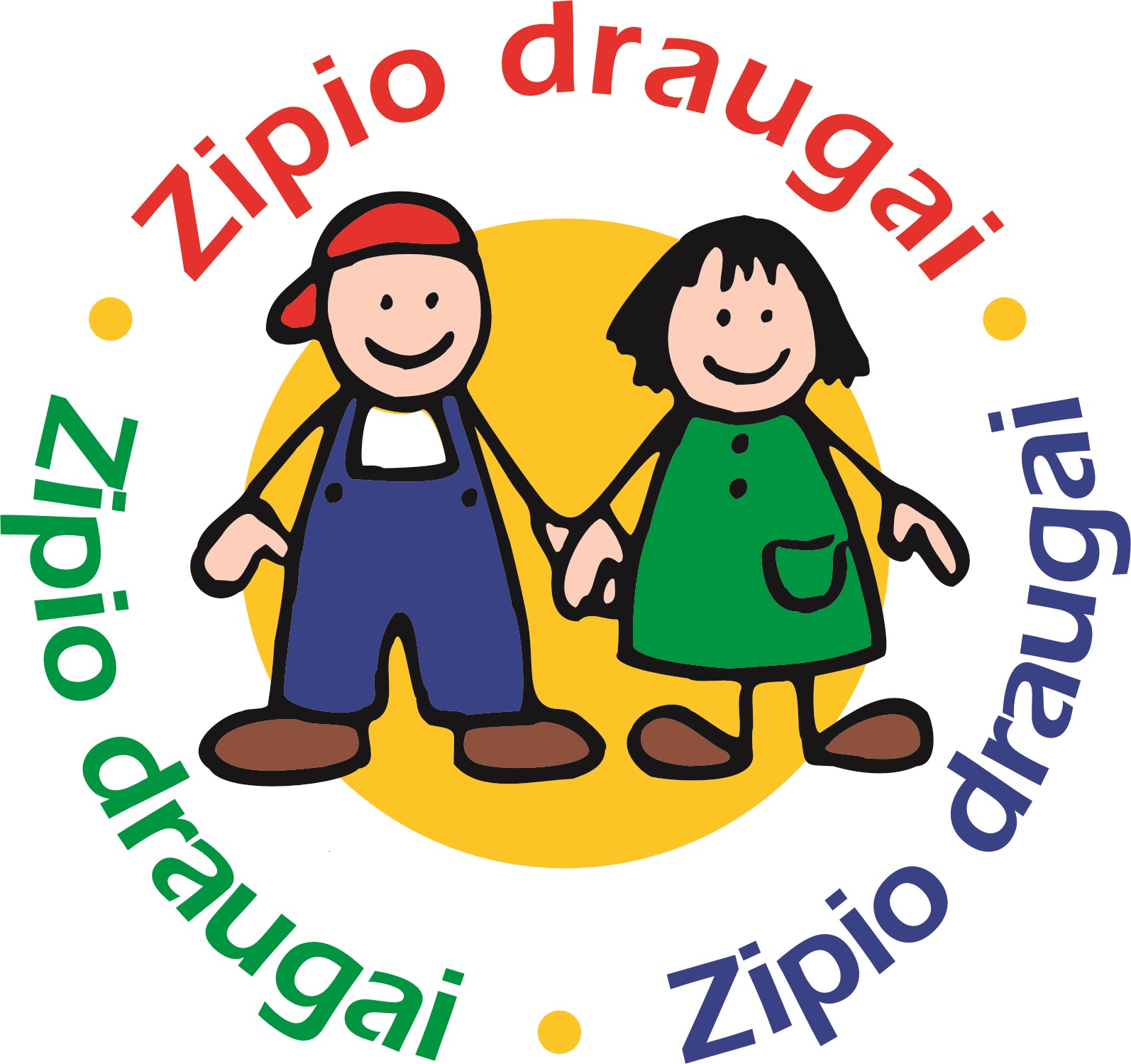 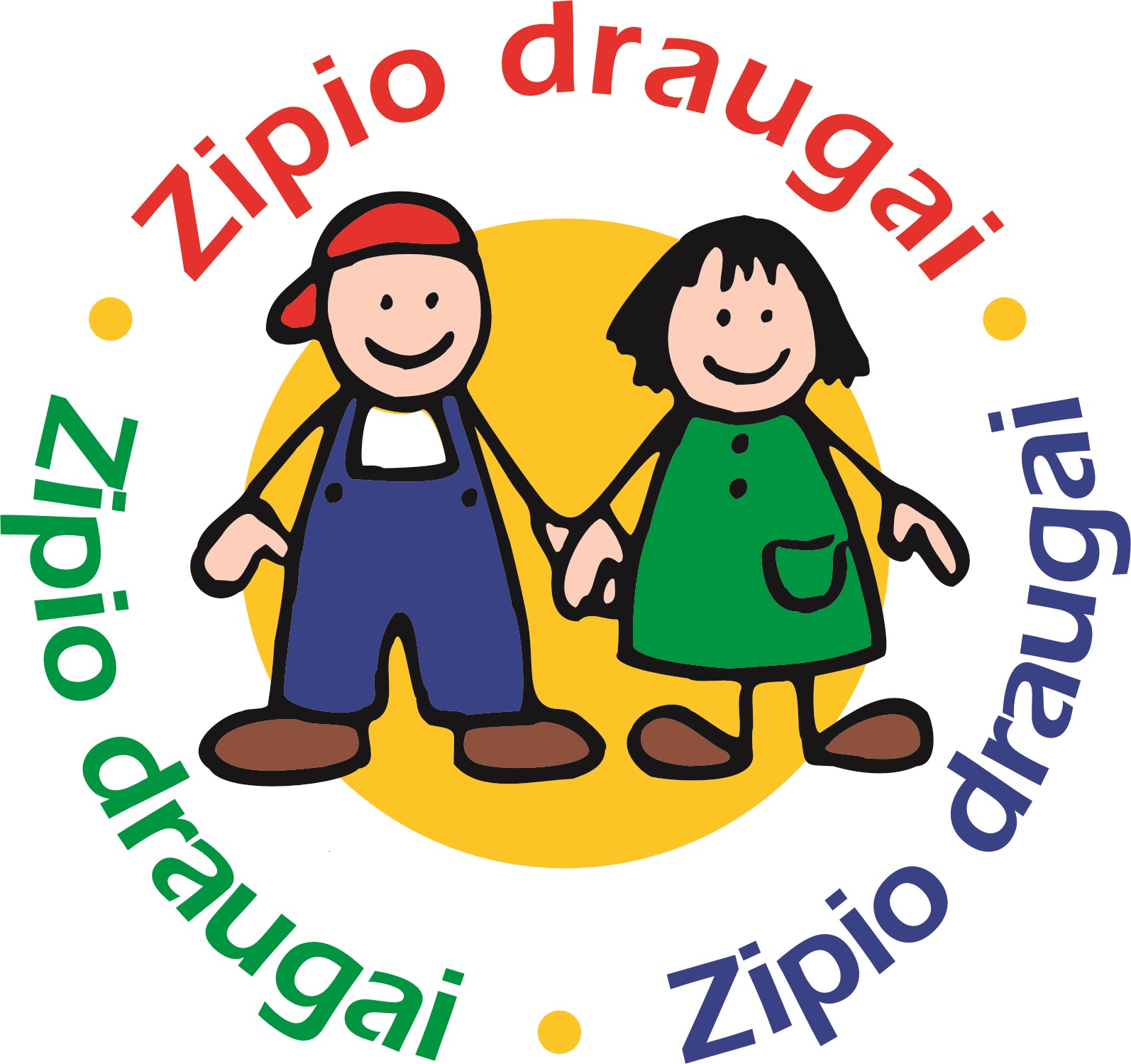 dalyvaujančios programoje „Zipio draugai“ 2022-2023 mokslo metaisPanevėžio miesto savivaldybėPanevėžio lopšelis-darželis „Žilvitis“Panevėžio lopšelis-darželis „Varpelis“Panevėžio lopšelis-darželis „Papartis“Panevėžio lopšelis-darželis „Žilvinas“Panevėžio lopšelis-darželis „Vaikystė“Panevėžio lopšelis-darželis „Nykštukas“Panevėžio lopšelis-darželis „Pasaka“Panevėžio lopšelis-darželis „Rugelis“Panevėžio lopšelis-darželis „Žvaigždutė“Panevėžio lopšelis darželis „Dobilas“Panevėžio lopšelis-darželis „Diemedis“Panevėžio lopšelis-darželis „Vaivorykštė“Panevėžio lopšelis darželis „Kastytis“Panevėžio lopšelis-darželis „Taika“Panevėžio lopšelis-darželis „Draugystė“Panevėžio „Šviesos“ ugdymo centras Panevėžio rajono savivaldybėPanevėžio r. Ramygalos lopšelis-darželis „Gandriukas“Panevėžio r. Raguvos gimnazija, IUS „Skruzdėliukas“Panevėžio r. Pažagienių mokykla-darželis Panevėžio r. Dembavos lopšelis-darželis „Smalsutis“Panevėžio r. Krekenavos lopšelis-darželis „Sigutė“Panevėžio r. Velžio lopšelis-darželis „Šypsenėlė“Panevėžio r. Ramygalos gimnazija, Vadoklių  skyriusPanevėžio r. Smilgių gimnazija Biržų rajono savivaldybėBiržų lopšelis-darželis „Genys“Biržų lopšelis-darželis „Ąžuoliukas“Kupiškio rajono savivaldybėKupiškio Povilo Matulionio progimnazijaKupiškio vaikų lopšelis-darželis 'Saulutė“Kupiškio vaikų lopšelis-darželis „Obelėlė“Pasvalio rajono savivaldybėPasvalio lopšelis-darželis „Liepaitė“ Pasvalio r. Joniškėlio Gabrielės Petkevičaitės-Bitės gimnazijaPasvalio r. Saločių Antano Poškos pagrindinė mokyklaPasvalio r. Vaškų  gimnazijaRokiškio rajono savivaldybėRokiškio lopšelis darželis „Pumpurėlis“Rokiškio r. Obelių gimnazija ikimokyklinio ir priešmokyklinis USRokiškio lopšelis-darželis „Nykštukas“Rokiškio mokykla-darželis „Ąžuoliukas“